REGULAMENTO DE CURTAMETRAGEMFESTIVAL CURTA TRIEJA 1. ObjetivosO objetivo do Festival de Curta TRIEJA é promover e suscitar reflexões sobre o formato curta-metragem, buscando aprimorar o intercâmbio entre às graduandas da Pedagogia e a comunidade em geral a oportunidade de debate teórico e prático, de forma interdisciplinar, sobre o cotidiano da EJA em seus mais diversos aspectos. A programação exibirá uma seleção de filmes realizados entre 2020 e 2022. 2. OrganizaçãoO Festival é organizado pela Coordenação do Fórum TRIEJA. 3. PeríodoO Festival Curta TRIEJA acontecerá no dia 16 de março de 2022, às 14:00, no link<https://www.youtube.com/watch?v=kZ_s952-AeA>. 4. Tipo de FestivalEducacional e Informativo.5. Regras gerais de inscrição e seleção5.a. As inscrições como proponente para o Festival Curta TRIEJA 2022 estão abertas de 09 de fevereiro até 08 de março de 2022;5.b. Os filmes devem ser inscritos para a avaliação do comitê de seleção por meio da plataforma de inscrição no link: xxxxxxxxxxxxxxxxxxxxxxxxxxxxxxx; 5.c. Os filmes deverão ter de três (03) a (08) minutos de duração; 5.d. Os filmes devem estar de acordo com um dos eixos abaixo:GT I - Formação inicial e continuada de professores na EJA;GT II - EJA como sujeitos e direitos: acesso, permanência, aprendizagem socialmente referenciada;GT III - Práticas Pedagógicas na educação de jovens, adultos e idosos: alfabetização, currículos e metodologias nas diferentes áreas do conhecimento;GT IV - Políticas públicas para a EJA: arte, cultura, saúde, meio ambiente e desenvolvimento sustentável e Tecnologias da Informação e Comunicação (TICs);GT V - Educação de Jovens e Adultos: inclusão, diversidade, direitos humanos e relações étnico-raciais;5.e. A lista oficial de filmes selecionados será divulgada publicamente até o dia 13 de março de 2022.5.f. Todas as pessoas presentes nos filmes deverão ter assinado o Termo de Consentimento Livre e Esclarecido de direito de imagem (ANEXO I) deste regulamento; 5.g. Todas as pessoas deveram preencher a ficha de CRÉDITOS (ANEXO II) deste regulamento; 5.h. A plataforma poderá ser de escolha do próprio autor; 5.i. Os vídeos deverão ser anexados no drive e enviados via link para download. Submeta o link do vídeo na página < >5.j. O vídeo deverá iniciar com uma apresentação contendo logo no início: título, estudantes autores, instituição e ano;5.k. Todos os vídeos terão uma vinheta e créditos adicionados pela comissão técnica do evento; 5.l. A inscrição do trabalho será com envio de um resumo (ANEXO III). O roteiro do vídeo deverá expressar a contextualização do trabalho, de acordo com a redação apresentada no resumo escrito;5.m. Serão reprovados para participação no V TRIEJA os vídeos que apresentarem conteúdo impróprio, agressivo e/ou anticientífico, que não apresentam ficha de créditos, que não acompanhem resumo e não acompanhem a liberação de direito de imagem; 5.n. Qualquer descumprimento de norma gerará a exclusão do material do autor do Festival de Curta TRIEJA. 6. JúriO júri será composto por profissionais da educação, profissionais que trabalham e produzem materiais audiovisuais, agentes culturais, convidados pela Coordenação do Festival. A decisão do júri é suprema e autônoma. 7. DA PARTICIPAÇÃO 7.a. Poderão participar alunos de graduação, ativistas e comunidade em geral;7.b. Poderão participar realizadores com idade mínima de 18 anos; 7.c. A participação neste Festival é gratuita.8. O (ANEXO IV) contém tutoriais que podem auxiliar os produtores na produção dos vídeos. 9. Serão selecionados 15 filmes para esta edição. Os demais não selecionados vão compor a videoteca virtual do NEABi Pontal e a Biblioteca Virtual Black Box da Associação BAOBÁ. A inscrição de um filme no Festival implica a plena aceitação deste regulamento. Utilizem a criatividade de vocês e Boa Sorte. ANEXO ITERMO DE CONSENTIMENTO LIVRE E ESCLARECIDO - AUTORIZAÇÃO PARA GRAVAÇÃO DA PESSOA COMO SUJEITO EM AUDIO E VÍDEOEu,_______________________________________________________________________, inscrito no CPF _________________________________________, abaixo assinado, autorizo minha gravação em áudio e vídeo para o “V FÓRUM TRIEJA – FESTIVAL CURTA TRIEJA”, como sujeito de pesquisa. Fui devidamente informado (a) e esclarecido (a) pelo pesquisador XXXXXXXXXXXXXXXXXX, sobre a pesquisa, os procedimentos nela envolvidos, assim como os possíveis riscos e benefícios decorrentes de minha participação. Foi-me garantido que posso retirar meu consentimento a qualquer momento, sem que isto leve a qualquer penalidade, bastando não encaminhá-lo para os encontros previamente agendados pelo pesquisador. Os áudios, vídeos e fotos podem ser utilizados pelo pesquisador em outros projetos com a mesma temática por tempo indeterminado após a realização da captação, devendo apenas comunicado aos participantes. Ituiutaba, 09 de fevereiro de 2022. Nome e Assinatura do sujeito: Assinatura do sujeito Testemunha 01Testemunha 02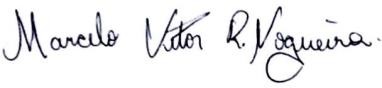 Marcelo Vitor Rodrigues NogueiraCoordenador do V Fórum Trieja & Festival Curta TRIEJAANEXO II DIREÇÃO GERAL E ORGANIZAÇÃO (TODAS AS PESSOAS QUE PARTICIPARA DA PRODUÇÃO EM TODAS AS ETAPAS DE DESENVOLVIMENTO DO PROJETO)DIREÇÃO DE CENA, CONTEÚDO E FOTOGRAFIA CAPTAÇÃO, DIREÇÃO E ARTE (QUEM REALIZOU A GRAVAÇÃO DO VÍDEO)DIREÇÃO TÉCNICA DE PRODUÇÃOMARCELO VITOR RODRIGUES NOGUEIRA (PROFISSIONAL RESPONSÁVEL PELA VINHETA E CRÉDITOS DOS VÍDEOS)FABIANO NOGUEIRA DO NASCIMENTO(PROFISSIONAL RESPONSÁVEL PELA VINHETA E CRÉDITOS DOS VÍDEOS)EQUIPE EXECUTORA(PESSOAS QUE AJUDARAM NA EXECUÇÃO DA PROPOSTA)ROTEIRO (PESSOA RESPONSÁVEL POR CRIAR OU ADAPTAR UMA HISTÓRIA PARA O AUDIOVISUAL)PARTICIPANTES(CONVIDADOS QUE ESTÃO NO VÍDEO)PRODUÇÃO E REALIZAÇÃO INSTITUIÇÕES DE FOMENTO SE HOUVER APOIO (INSTITUIÇÕES QUE TENHAM DE ALGUMA MANEIRA FOMENTADO A PROPOSTA)ANEXO IIITÍTULO DO TRABALHONome do primeiro autor, Autor 2, Autor 3Email do primeiro autor, Email do segundo autor, Email do terceiro autor Universidade do primeiro autor, Universidade do segundo autor, Universidade do terceiro autorResumo: Este template apresenta o formato a ser utilizado para os trabalhos a serem submetidos para apreciação da Comissão Científica do V FÓRUM TRIEJA. Todos os autores devem estar inscritos no evento. Para que os trabalhos sejam incluidos nos ANAIS do evento o mesmo deve ser apresentado por pelo menos um dos autores. O resumo deve conter um parágrafo único de 200 a 400 palavrasPalavras Chaves: De 3 a 5 palavras chave. ANEXO IVTUTORIAIS Tutorial Google Meethttps://www.youtube.com/watch?v=aQcwuELtuGY Tutorial Zoomhttps://www.youtube.com/watch?v=a-NEeLfTLBU Tutorial para gravar no power point (sem câmera)https://www.youtube.com/watch?v=oqDlDhnGx84 Tutorial para colocar vídeos no Youtubehttps://www.youtube.com/watch?v=QkQjHVxs7Wg 